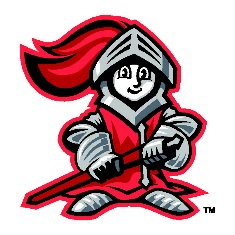 SAC is an important part of our school.  All members help with dances, charity events, and extra activities at Beer Middle School.  To be a member is SAC you must not be failing any classes or have any unsatisfactory behavior.  We want SAC to represent our students well.  You are expected to attend all meetings (unless prior notice to Mrs. Raese or Ms. Osmanagaj) and to participate in most activities.  Joining SAC is a commitment.  Two unexcused absences is reason for dismissal from SAC.  Meeting Dates 3-4 pm9/22	10/13	11/10	12/1	1/12	3/9	6/1Dances9/29	6th Grade Mix & Mingle 10/2712/151/122/94/20Talent Show – 5/25Name:  _____________________________  Grade: _______Explain why you would be a good SAC   member:  ______________________________________________________________________________________________________________________________________________________________________________________________________________________________________________________My student can attend meetings and I will pick them up promptly at 4:00 pm.Parent Signature:  _______________________________________________________________2 Teacher Recommendations:Leadership Skills:  Y/N	Attitude:  Positive/Negative	Trustworthy:  Y/N	Attendance:  Good/PoorTeacher:  ___________________________  Hr:  _____    Signature:  __________________________________Leadership Skills:  Y/N	Attitude:  Positive/Negative	Trustworthy:  Y/N	Attendance:  Good/PoorTeacher:  ___________________________  Hr:  _____    Signature:  __________________________________Due by Monday, September 19th to the main office.Beer Middle School SAC Teacher Evaluation FormFor Elected Office